Werktaak voor groep 7/8
Week: 30 maart – 3 aprilLEES HIERONDERNIET VOOR OUDERSWEL VOOR KINDEREN UIT GROEP 7/8Lieve kinderen van groep 7/8,Afgelopen week hebben jullie je ouders geholpen. Deze week mag je ze ook eens in de maling nemen, want 1 april zit in de week! Ik heb een thuisblijfbingo voor jullie gemaakt.Thuisblijf bingoOp deze kaart staan de opdrachten. Kruis af als je er een gedaan hebt. Soms mag je een opdracht naar keuze extra afkruisen. Als je Bingo hebt stuur je me een mailtje. Als je hier en daar wat bewijsmateriaal meestuurt dan heb ik ook nog wat te lachen.Het mailadres is: fstevens@leerplein055.nlLaat je ouders onder geen beding de opdrachten van tevoren weten.opdrachtenDagRekenen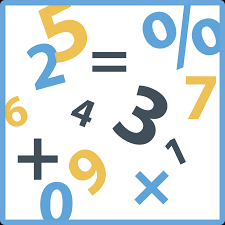 Tijd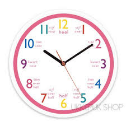 Taal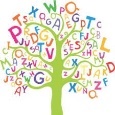 Tijd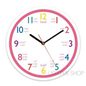 Spelling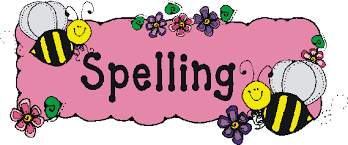 TijdLezen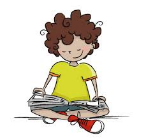 TijdAndere opdracht 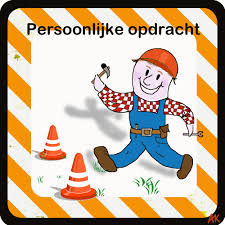 Tijd MaandagRekentuin: optellenbreuken15 min.15 min.B7 wk4 L115 min.Eigen boek of lees iemand voor uit een ander boek30 min.Werk aan je thuisblijf Bingo15mDinsdagRekentuin: Snelheidsmixmeten15 min.15 min.Maak een stappenplan voor het lijdend voorwerp.Verzin 5 oefenzinnen30 min.B7 wk4 L215 min.Werk aan je thuisblijf Bingo15mWoensdagWerkboek sommen van blok 8. Kies een blz. die je nog niet gemaakt had30 min.Nieuwsbegrip woorden30 min.Geef je ouders een dictee. Van 10 woorden15 min.Werk aan je thuisblijf Bingo15mDonderdagRekentuin: Snelheidsmixverhaaltjes15 min.15 min.NieuwsbegripAndere tekst30 min.B7 wk4 L315 min.Werk aan je thuisblijf Bingo15mVrijdagRekentuin: Minsommenvermenigvuldigen15 min.15 min.Kies een scène uit je musicalboekje en leer die uit je hoofd. Noteer welke scène je geoefend hebt30 minB7 wk4 L415 min.Werk aan je thuisblijf Bingo15mGebruik een passend spreekwoordVerbeter een van je ouders. Wanneer ze geïrriteerd reageren mag je als bonus een extra opdracht afkruisen.Maak je eigen bureau schoonMix 2 spreekwoorden door elkaar en gebruik het ‘samengestelde’ spreekwoord met een stalen gezichtVertel tijdens het eten een compleet uit je duim gezogen verhaal. Jij bent de held in dit verhaal. Biecht de dag er na je leugen opLoop minstens een halve minuut rond in huis alsof de vloer je voeten verbrandt. Natuurlijk doe je dit wanneer er iemand anders bij is en vertel je pas achteraf dat dit een opdracht was.Ga eens echt diep in op wat één van je ouders vertelt. Vraag door en probeer wat te weten te komen wat je nog niet van hem/haar wistverwissel alle producten in de koelkast en kijk hoe flexibel je vader of moeder reageert.Als je een foto van die reactie maakt mag je een extra opdracht afkruisenVraag eens een keer aan iemand; Kan ik je ergens mee helpen?Breng iemand een ontbijtje op bedZet een koptelefoon op en zing luidkeels vals een liedje mee. Als een van je ouders op je ingaat mag je een extra opdracht afkruisenGeef je fiets een wasbeurt